    Portugal Video Questions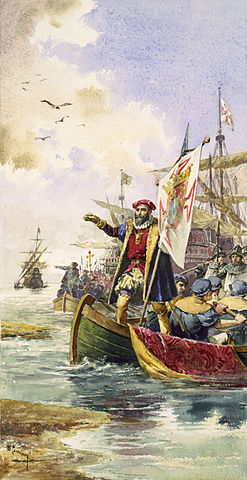 1. Why was Vasco da Gama looking for a sea route to India?2. Who are the great heroes of Portugal? Why?3. What was Portugal’s “secret weapon?”Image: https://commons.wikimedia.org/wiki/File:Vascodagama.JPG                        Portugal Video Questions1. Why was Vasco da Gama looking for a sea route to India?2. Who are the great heroes of Portugal? Why?3. What was Portugal’s “secret weapon?”Image: https://commons.wikimedia.org/wiki/File:Vascodagama.JPG